 Massachusetts Department of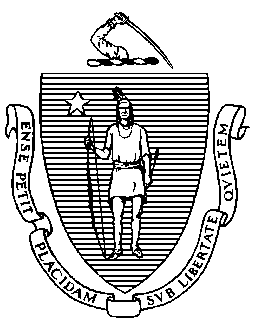 Elementary and Secondary Education75 Pleasant Street, Malden, Massachusetts 02148-4906 	       Telephone: (781) 338-3000                                                                                                                 TTY: N.E.T. Relay 1-800-439-2370MEMORANDUMThis is a revised version of the “Northeast Food for School Grant Awards and Support issued on October 3, 2023”. A corrected version of districts awarded, and values of award has been included. Last school year, districts opted into the Northeast Food for Schools (NFS) funding opportunity available through the Massachusetts Department of Elementary and Secondary Education (DESE), Office for Food and Nutrition Programs (FNP). DESE FNP is administering NFS in partnership with Massachusetts Farm to School (MFTS). This opportunity seeks to increase the capacity for School Food Authorities (SFAs) to procure local unprocessed or minimally processed foods for service in the National School Lunch Program (NSLP) and School Breakfast Program (SBP). In addition to expanding the capacity for procuring/providing local foods to schools, the program seeks to strengthen local food systems and ensure all children across the Commonwealth have access to high quality local foods at school.  A total of $3,564,026 NFS funds have been awarded to SFAs to purchase from producers, including but not limited to farmers, food hubs, and fishermen, with all products originating within 400-miles. Concerted efforts will be made to highlight the opportunities made available through non-traditional providers of locally grown products like food hubs to create new procurement relationships with socially disadvantaged farmers and small businesses. It is essential that any vendor the SFA enters a contract with can guarantee traceability of product to ensure program funds are spent within the funding parameters. Awarded districts may begin spending funds in August 2023 through June 2024 for NSLP and SBP purchases. Districts will be able to request reimbursement for allowable product expenses monthly through an on-line form (not the DESE security portal). This form will request basic information for reimbursement:  the amount to be reimbursed, products purchased, and the farm/food hub/producer/supplier of the products. Periodic assessments will be performed to ensure that NFS funds are expended during school year 2023-2024. If a district is unable to expend funds they may be swept and reallocated.  FNP has partnered with MFTS to administer NFS and have developed a website to collect resources and learning opportunities for NFS participants and any SFA interested in purchasing locally grow products. MFTS will be the primary contact for most questions about how to find local suppliers, eligible items and will collect data and requests for reimbursement from SFAs. They will then review and validate requests for reimbursements which will then be shared with FNP to allow for claim submission and payments to districts in the form of a monthly payment. FNP will only accept request for reimbursement through the MFTS data collection tool. On August 17, 2023, MFTS provided the food service director and business manager with the login information and instructions specific to your district. Be sure to save NFS@Massfarmtoschool.org to your safe senders list so important communications are received. Please refer to the attached table for funding awards, alphabetized by district name. Additionally, please refer to the frequently asked questions for more specific explanations of eligible products, funding requirements and procurement processes.  If you have questions about your district award or reimbursement, please contact Maggie Nowak.If you are interested in discussing your plan for spending NFS funds or to request procurement assistance, please contact MFTS.Northeast Food for Schools Questions and Answers Requesting ReimbursementHow do I request reimbursement for NFS purchases? Please refer to the instructions and manual provided on August 17, 2023, by Massachusetts Farm to School. The communication contained login information, manual, and step-by-step instructions.Eligible Products and Producers What is the definition of “local and regional food” for NFS? Local and regional food is raised, produced, aggregated, stored, processed, and distributed in the locality or region where the final product is marketed to consumers, so that the total distance that the product travels between the farm or ranch where the product originates and the point of sale to the end consumer is at most 400 miles, or both the final market and the  origin of the product are within the same State or territory. Food must also meet the requirements of the definition of “domestic food”. Can you clarify what foods are considered “unprocessed or minimally processed”? Examples of allowable food products include fruits and vegetables (including 100% juices); grain products such as pastas and rice (if all ingredients originate within 400 miles); meats (whole, pieces, or food items such as ground meats); meat alternates such as beans or legumes, and fluid milk and other dairy foods such as cheese and yogurt. Foods in a wide variety of minimal processing states (e.g., whole, cut, pureed, etc.) and/or forms (e.g., fresh, frozen, canned, dried, etc.) are also allowable. Foods that are generally understood to be significantly processed or prepared are unallowable. Examples of unallowable products would include baked goods such as breads, muffins, or crackers; prepackaged sandwiches or meals; other prepared and/or pre-cooked items that come ready-to-eat or that require no further preparation beyond heating (eg.  chicken nuggets, fish sticks, pre-made pizzas, etc). Purchases must target socially disadvantaged farmers and producers and small businesses. Can you expand more on what is meant by socially disadvantaged producers? Are purchases limited to those producers or is this just a target? 
For the purpose of this program, “socially disadvantaged” is a farmer or rancher who is a member of a Socially Disadvantaged Group. A Socially Disadvantaged Group is a group whose members have been subject to discrimination on the basis of race, color, national origin, age, disability, and, where applicable, sex, marital status, familial status, parental status, religion, sexual orientation, genetic information, political beliefs, reprisal, or because all or a part of an individual's income is derived from any public assistance program. While purchasing from socially disadvantaged farmers and ranchers and small businesses is not a requirement, it is a target. Proposals should include the steps the applicant will take to target these populations.5. Does the headquarters of a producer or supplier have to be in the same state or within 400 miles of the delivery destination to be considered a “local or regional” supplier? Yes. To be considered "local or regional," the producer or supplier headquarters must be in the same state or within 400 miles of the delivery destination.6. How do we determine if a company is a small business or not? Is there a certification process? A small business is generally defined by the U.S. Small Business Administration (SBA) as a business that is: a for profit-businesses of any legal structure; independently owned and operated, not nationally dominant in its field, and physically located and operated in the U.S.  or its territories. There is no required certification or validation process. There are multiple resources to assist with identifying small businesses. Applicants may wish to consult the Small Business Administration website at www.sba.gov for more information or consult with FNP or MFTS. Financial Considerations 7. How were funds awarded to SFAs? SFA’s in good standing with FNP who submitted an interest survey by March 20, 2023, were awarded through a formula that ensured equitable distribution to individual school districts as is required in 7 CFR 250.58(b). This formula was based on the total number of breakfasts and lunches claimed in October of 2022 and then adjusted based on SFA’s funding requests and the minimum/maximum award values of $1,000/$100,000, respectively. 8. Does all food purchased need to be served as part of school meals? Yes. Food purchased through the cooperative agreement program must be distributed to schools that participate in the NSLP / SBP. 9. Are there any special requirements for funding awarded to a district who is operated by a Food Service Management Company (FSMC)? No, NFS funds support SFAs to increase their capacity to procure local unprocessed or minimally processed foods for service in school meals and snacks. SFAs reimburse FSMCs for all allowable expenses incurred in the operation of the SFS. The FSMC and SFA need to track the food purchases so they can demonstrate that they spent the amount they received in those funds on minimally processed products grown within 400 miles. SFAs do not need to make special payments to FSMCs, just need to be able to identify purchases of those foods that equal the amount received. Procurement 10. We utilize a broad-line distributor in the state contract, for most of our food purchases, could the funds be used for local farmers who sell to this distributor?  Yes, if that distributor can provide traceability of the items that you purchase using these funds. They would need to be able to tell you the location and name of the farm where the food that was delivered was grown. 11. As an FSMC, if we have vetted a local vendor through our corporate office do, we have to do three bids and or an RFP to spend awarded funds?  All purchases made for CNPs must follow federal and state procurement practices. If you have existing vendors previously procured within these regulations, you do not need to complete a new/different procurement process to spend these funds.12. Where can additional resources for questions on local procurement be found? Navigating Procurement Challenges in Farm to School (Recorded presentation) *Please note, this recording was made prior to the Commonwealth increasing the small purchase threshold from $50,000 to $100,000. Procuring Local Foods in Child Nutrition Programs (Guidebook)Sample Small Purchase RFQ (State resource) List of MA Farmers and Food Hubs interested in selling to schools Please see the Sample Small Purchase RFQ, found in the DESE security portal’s Document and Reference Library under “NSLP - Farm to School” for additional guidance.13. What are the required steps when making a Micro-Purchase ($10,000 or less)? Contact a vendor Determine a reasonable price and retain documentation Distribute micro-purchase equitably among qualified suppliers 14. What steps are required when making a Small Purchase ($10,001 - $100,000)? Draft specifications, terms and conditions in writing Request three or more quotes from qualified suppliers Evaluate quotes Make purchase and retain documentation Execute and monitor contract Please see the Sample Small Purchase RFQ, found in the DESE security portal’s Document and Reference Library under “NSLP - Farm to School” for additional guidance.15. What technical assistance will be made available to awardees to help them effectively spend their award? Identify suppliers of local foods Support compliant Massachusetts Chapter 30B procurement process.  Specifically, a Sample Small Purchase RFQ developed to aid in the expenditure of these funds is available. Found in DESE security portal’s Document and reference library under “NSLP - Farm to School” Highlight the value of local food in school meals.  Mass. Farm to School will be hosting a series of webinars to support program participants. Jeffrey C. RileyCommissionerTo: School Food Authorities operating the National School Lunch ProgramFrom:	Robert M. Leshin, DirectorDate:	October 4, 2023Subject:Northeast Food for School Grant Awards and Support (Revised)Agreement NumberDistrict NameREVISEDTotal Award09-002-1Acton Boxborough Reg'l School Dist $            31,446 03-003Acushnet Public Schools $              5,959 07-005Agawam Public Schools $            21,506 08-008Amherst School Committee $              8,559 08-008-1Amherst/Pelham Regional School District $              5,485 05-009Andover Public Schools $            36,851 09-010Arlington Public Schools $            25,000 14-328-1Ashburnham-Westminster $            10,000 09-014Ashland Public Schools $            19,317 09-170-1Assabet Valley Regional Vocational S. D. $              9,937 14-015-1Athol-Royalston Regional School District $            10,000 03-016Attleboro Public Schools $            25,000 14-017Auburn Public Schools $            21,281 11-018Avon Public Schools $              4,783 09-019-1AYER-SHIRLEY REGIONAL DISTRICT $            10,207 01-020Barnstable Public Schools $            33,910 08-024Belchertown School Committee $            16,705 09-026Belmont Public Schools $            24,036 03-027Berkley Schools $              7,121 14-028-1Berlin-Boylston Reg'l School District $              5,795 05-030Beverly Public Schools $            26,860 09-031Billerica Public Schools $            30,552 14-032-1Blackstone-Millville Regional School $            12,913 11-050-1Blue Hills Regional School District $              6,595 13-035-CS-34Boston Preparatory Charter School $              5,547 13-035Boston School Committee $          100,000 11-040Braintree Public Schools $            31,043 01-041Brewster Elementary School $              3,430 12-042-1Bridgewater-Raynham Regional $            34,896 07-043Brimfield Elementary $              2,030 03-076-3Bristol County Agricultural $              3,437 03-293-1Bristol-Plymouth Regional School Dist. $              9,092 13-035-CS-46Bridge Boston Charter School $            15,258 14-045Brookfield School Committee $              2,923 11-046Brookline Public Schools $            33,117 09-048Burlington Public Schools $            17,041 11-050Canton Public Schools $            18,607 01-126-2Cape Cod Reg'l Tech High School $              4,961 09-056Chelmsford School Committee $            31,545 07-061Chicopee Public Schools $            68,450 07-281-I66RChildren's Study Home $              1,000 13-035-CS-438Codman Academy Charter School $              2,307 11-065Cohasset Public Schools $              7,947 05-009-4Collab. for Reg. Ed. Serv.& Training $              3,831 09-049-CS-5Community Charter School $              1,000 09-067Concord Public Schools $              7,041 09-067-1Concord-Carlisle Regional District $              5,024 06-068Conway School Committee $              1,405 03-072Dartmouth School Committee $            20,576 11-073Dedham Public Schools $            22,008 06-074Deerfield School Committee $              3,113 13-035-S14Department of Youth Services $              3,432 03-247-1Dighton-Rehoboth Regional School Dist. $            10,000 14-077Douglas School Department $              7,323 11-078Dover Public Schools $              2,416 11-078-1Dover-Sherborn Regional School District $              5,221 14-054-1Dudley-Charlton School District $            21,637 12-082Duxbury Public Schools $            12,084 12-083East Bridgewater School Committee $            10,000 07-087East Longmeadow Public Schools $            10,000 03-088Easton Public Schools $            16,865 04-089Edgartown School Committee $              3,119 06-091Erving Public Schools $              1,363 09-093Everett Public Schools $            63,260 03-094Fairhaven Public Schools $            10,000 03-095-I53RFall River Deaconess Home $              1,000 03-095Fall River Public Schools $          100,000 14-097Fitchburg School Department $            43,032 11-099Foxborough Public Schools $            10,000 06-192-2Franklin County Technical School $              5,721 11-101Franklin School Committee $            10,000 06-074-1Frontier Regional School District $              2,494 14-103Gardner School Committee $            19,351 08-143-1Gateway Regional School District $              5,923 05-105Georgetown School Department $              7,533 06-192-1Gill-Montague Regional School District $              8,040 05-107Gloucester School Committee $            16,314 14-110Grafton Public Schools $            15,892 05-009-1Greater Lawrence Regional Voc School $            14,864 06-114Greenfield Public Schools $            16,215 09-115-1Groton-Dunstable Regional Sch District $              8,447 08-117Hadley School Department $              3,970 05-119-1Hamilton-Wenham Regional Sch District $              7,264 07-339-1Hampden-Wilbraham Regional Sch District $            18,810 12-122Hanover School Department $            15,885 14-125Harvard Public Schools $              5,289 08-127Hatfield School Committee $              1,789 05-128Haverhill Public Schools $            44,221 06-053-1Hawlemont Regional School District $              1,077 12-131Hingham Public Schools $            16,865 07-135Holland School Committee $              2,359 09-136Holliston Public Schools $            10,000 07-137-CS-2Holyoke Community Charter School $              7,510 07-137Holyoke Public Schools $            60,447 09-139Hopkinton Public Schools $            19,596 09-141Hudson Public Schools $            10,000 09-301-CS-22INNOVATION ACADEMY CHARTER SCH $              4,819 05-144Ipswich School Committee $              7,465 05-149-P4145LAWRENCE CATHOLIC ACADEMY INC $              4,851 05-149Lawrence Public Schools $            75,000 09-100-I94RLearning Center for Deaf Children $              1,290 14-348-4Learning First Charter $              7,033 02-150Lee Public Schools $              4,845 14-151Leicester Public Schools $            10,823 02-152Lenox School Committee $              5,102 14-153Leominster Public Schools $            10,000 06-154Leverett Public Schools $              1,000 09-155Lexington School Committee $            36,776 09-157Lincoln Public Schools $              3,746 09-288-1Lincoln-Sudbury Regional School District $              5,847 09-158Littleton Public Schools $            10,000 07-159Longmeadow Public Schools $            10,000 09-160Lowell Public Schools $            50,000 07-161Ludlow Public Schools $            14,610 05-163Lynn Public Schools $            25,000 05-164Lynnfield Public Schools $            12,197 09-165Malden Public Schools $            49,949 05-168-4Marblehead Community Charter School $              1,711 05-168Marblehead School Department $            11,646 09-170Marlborough School Department $            41,023 05-298-1Masconomet Regional School District $              6,724 09-174Maynard Public Schools $              7,813 14-151-I67RMcAuley Nazareth Home for Boys $              1,000 11-175Medfield Public Schools $            15,353 09-176Medford Public Schools $            27,534 14-179-1Mendon-Upton Regional School District $            10,000 13-035-P100Mesivta of Greater Boston $              2,812 05-181Methuen Public Schools $            10,000 12-182Middleborough Public Schools $            19,171 14-186Millbury School Department $            11,068 11-187Millis Public Schools $              7,469 11-189Milton School Committee $            27,845 06-268-1AMohawk Trail Regional School District $              5,689 07-191Monson Public Schools $              6,262 14-097-1Montachusett Regional Voc Tech $              9,324 10-197Nantucket School Committee $              7,11714-294-1Narragansett Regional School District $              9,806 14-034-1Nashoba Regional School District $            10,000 09-326-1Nashoba Valley Tech High School $              5,508 09-198Natick Public Schools $            10,000 01-224-1Nauset Regional School Committee $              8,120 11-199Needham Public Schools $            33,130 03-201New Bedford Public Schools $          100,000 05-204Newburyport Public Schools $            10,303 09-207Newton Public Schools $            40,278 11-307-3Norfolk County Agricultural $              2,731 11-208Norfolk Public Schools $              2,731 02-209North Adams School Committee $            13,171 05-211North Andover Public Schools $            29,616 03-212North Attleboro Public Schools $            25,000 14-215North Brookfield $              3,022 09-299-1North Middlesex Reg'l School Dist $            10,000 09-217North Reading School Committee $            11,630 08-210ANorthampton - Smith Vocational $              4,765 08-210Northampton Public Schools $            13,136 14-213Northborough School Committee $              8,476 14-214Northbridge Public Schools $            10,000 03-218Norton Public Schools $            10,000 11-220Norwood Public Schools $            10,000 12-250-2Old Colony Regional Voc Tech $              4,171 12-173-1Old Rochester Regional School District $            14,583 14-287-CS-66Old Sturbridge Academy Charter School $              2,444 06-223Orange School Committee $              6,281 01-224Orleans School Committee $              1,341 07-227Palmer Public Schools $              7,939 08-230Pelham School Committee $              1,000 12-231Pembroke School Department $            10,000 14-234Petersham School Committee $              1,250 06-216-1Pioneer Valley Regional School District $              6,087 02-236Pittsfield Public Schools $            25,000 11-238Plainville School Committee $              5,072 12-239Plymouth School Committee $            25,000 14-021-1Quabbin Regional School District $            13,733 14-311-1Quaboag Regional School District $            10,000 11-243Quincy Public Schools $            25,000 06-223-1Ralph C Mahar Regional School District $              2,812 11-244Randolph Public Schools $            10,000 09-246Reading Public Schools $            17,571 13-248Revere Public Schools $            67,887 12-251Rockland School Committee $            17,032 05-252Rockport School Committee $              4,455 06-253Rowe School Committee $              1,000 05-258Salem School Department $            32,036 01-261Sandwich School Committee $            11,617 05-262Saugus School Committee $            10,000 09-010-P371Schools for Children $              1,000 12-264Scituate Public Schools $            16,609 05-164-P500Seem Collaborative $              2,466 11-189-P286Shaloh School Oholei Torah $              4,148 11-266Sharon Public Schools $            19,725 09-269Sherborn Public Schools $              1,668 14-271Shrewsbury Public Schools $            35,750 06-272Shutesbury Public Schools $              1,000 09-274Somerville Public Schools $            50,000 03-292-P215South Coast Educational Collaborative $              1,692 09-100-2South Middlesex Regional Voc Tech $              7,375 14-276Southborough School Committee $              5,047 14-277Southbridge Public Schools $            17,398 02-267-1Southern Berkshire Regional School Dist. $              4,797 07-279-1Southwick-Tolland Reg'l Schl Dist $            10,494 14-280-1Spencer-East Brookfield Regional $            10,575 07-281Springfield Public Schools $          100,000 02-070-P8St Agnes School $              1,000 02-150-P10St Mary School $              1,000 13-035-P448St Theresa School $              1,278 09-284Stoneham Public Schools $            11,049 11-285Stoughton Public Schools $            24,468 14-287Sturbridge School Department $              7,320 09-288Sudbury Public Schools $            12,555 06-289Sunderland School Committee $              1,562 14-290Sutton Public Schools $              8,468 03-292Swansea Public Schools $            14,121 09-295Tewksbury School Committee $            24,510 01-085TOWN OF EASTHAM $              1,455 11-101-2Tri-County Regional Vocational Tech $              5,991 05-254-1Triton Regional School District $            10,000 01-300Truro School Committee $              1,000 09-301Tyngsborough School Department $              8,130 04-296-1Up-Island Regional School $              2,701 14-304Uxbridge Public Schools $            12,193 09-305Wakefield Public Schools $            19,825 07-306Wales School Committee $              1,000 11-199-I22RWalker Home and School $              1,069 11-307Walpole Public Schools $            24,377 09-308Waltham Public Schools $            45,640 09-314Watertown Public Schools $            19,179 09-315Wayland Public Schools $            10,000 09-100-I11RWayside Youth and Family Support $              1,790 14-316Webster School Committee $            16,830 11-317Wellesley Public Schools $            14,556 01-318Wellfleet School Committee $              1,000 12-323West Bridgewater School Committee $            10,000 09-330Weston Public Schools $              9,247 03-331Westport Community School District $              9,815 06-337Whately School Committee $              1,320 09-342Wilmington Public Schools $            21,792 14-343Winchendon Public Schools $            10,000 09-344Winchester Public Schools $            17,654 13-346Winthrop School Committee $              9,518 09-347Woburn Public Schools $            25,000 08-349Worthington Public Schools $              1,000 11-350Wrentham Public Schools $              6,142 07-159-P240Yeshiva Achei Tmimim $              1,000 